Муниципальное бюджетное общеобразовательное учреждение«Первомайская средняя общеобразовательная школа» Алатырского муниципального округа Чувашской РеспубликиПриказот 13.09.2023	№ 19Пос. ПервомайскийО проведении школьного этапаВсероссийской олимпиады школьников в 2023-2024 учебном году В целях выявления и развития у обучающихся общеобразовательных организаций творческих способностей и интереса к научным знаниям, развития региональной системы выявления и поддержки одарённых детей, в соответствии с Порядком проведения всероссийской олимпиады школьников, утверждённым приказом Министерства просвещения РФ № 678 от 27 ноября 2020 г. (с изменениями, утвержденными приказом Минпросвещения России № 73 от 14 февраля 2022 г.) (далее – Порядок) и на основании Приказа Минобразования Чувашии № 1816 от 21 августа 2023 г. «О проведении школьного этапа всероссийской олимпиады школьников в 2023-2024 учебном году». приказа отдела образования администрации  Алатырского муниципального округа от 30.08. 2023 г. №165 «О подготовке и проведении школьного этапа всероссийской олимпиады школьников в 2023-2024 учебном годуП Р И К А З Ы В А Ю:1.Разработать организационно-технологическую модель проведения школьного этапа всероссийской олимпиады школьников.2.Провести с 20 сентября по 25 октября 2023 года школьный этап Всероссийской олимпиады школьников в 2023-2024 учебном году.3.Назначить ответственного за организацию и проведение школьного этапа Всероссийской олимпиады школьников Воробьёву Р.В.Утвердить:-перечень предметов и график проведения школьного этапа Всероссийской олимпиады школьников. (Приложение № 1)-единое время начала олимпиады в 14.00 часов;-состав предметной комиссии школьного этапа всероссийской олимпиады школьников по общеобразовательным предметам. (Приложение №2)Ответственной за организацию и проведение школьного этапа олимпиады (Воробьёва Р.В.):обеспечить:своевременное предоставление олимпиадных работ участников школьного этапа Всероссийской олимпиады школьников при запросе отдела образования администрации Алатырского муниципального округа;контроль корректной проверки работ участников школьного этапа Всероссийской олимпиады школьников;провести инструктаж участников олимпиады о продолжительности олимпиады, порядке подачи апелляций о несогласии с выставленными баллами, о случаях удаления с олимпиады, а также о времени и месте ознакомления с результатами олимпиады;представить в методический центр копии протоколов с результатами (в сканированном виде и в формате Excel) до 16.00 ч., следующего дня после проведения олимпиады по предмету на электронный адрес;предоставить в отдел образования администрации Алатырского муниципального округа сводную информационную таблицу о школьном этапе Всероссийской олимпиады школьников в 2023-2024 учебном году в электронном и бумажном вариантах по форме в срок до 01.11.2023 г.размещение результатов участников ВОШ на сайте МБОУ «Первомайская СОШ»Руководителям МО (Сафейкиной Е.Г., Шмагиной И.Г.) обеспечить:организованное проведение школьного этапа Всероссийской олимпиады школьников по предметам федерального уровня по графику;сбор и хранение заявлений родителей (законных представителей) обучающихся,заявивших о своем участии в олимпиаде, подтверждающее ознакомление с Порядком проведения всероссийской олимпиады школьников и согласие на публикацию олимпиадной работы своего несовершеннолетнего ребенка, в том числе винформационно-телекоммуникационной сети «Интернет»;хранение работ участников школьного этапа Всероссийской олимпиады школьников в течение 1(одного) года.Контроль исполнения настоящего приказа оставляю за собой.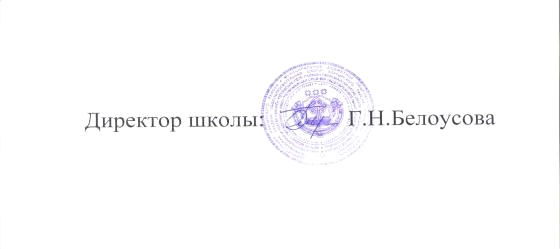                                                                                                         Приложение №1 к приказуот «13» сентября 2023 г. № 19Графикпроведения школьного этапа всероссийской олимпиады школьников в 2023-2024 учебном годуПриложение № 2 к приказу  от «13» сентября 2023 г. № 19Составпредметной комиссиишкольного этапа всероссийской олимпиады школьников по общеобразовательным предметам в МБОУ «Первомайская СОШ»в 2023-2024 учебный год№ п\пНаименование общеобразовательного предметаКлассДата проведения школьного этапа1Английский языкс 5 по 1120.09.20232Географияс 5 по 1121.09.20233Искусство (МХК)с 5 по 1122.09.20234Историяс 5 по 1126.09.20235Физикас 7 по 1127.09.20236Немецкий языкс 5 по 1128.09.20237Обществознаниес 6 по 1129.09.20238ОБЖс 5 по 1103.10.20239Химияс 7 по 1104.10.202310Астрономияс 5 по 1106.10.202311Правос 9 по 1110.10.202312Биологияс 5 по 1111.10.202313Русский языкс 4 по 1112.10.202314Технологияс 5 по 1113.10.202315ФЗКс 5 по 1117.10.202316Математикас 4 по 1118.10.202317Экологияс 5 по 1119.10.202318Экономикас 5 по 1120.10.202319Литературас 5 по 1124.10.202320Информатика и ИКТс 5 по 1125.10.2023№п.п.ПредметСоставжюри1РусскийязыкВоробьёваР.В.,зам.директорапоУВР.,председатель,Смолина Т.Г., учитель английского языка, секретарь,Тукмакова Е.А., учитель русского языка и литературыБелоусоваГ.Н., учительрусского языкаСафейкинаЕ.Г.-учительначальныхклассов2ЛитератураВоробьёва Р.В., зам. директора по УВР, председатель,Смолина Т.Г., учитель английского языка, секретарь,Тукмакова Е.А., учитель русского языка и литературыБелоусоваГ.Н., учитель русского языкаСафейкинаЕ.Г.,учительначальныхклассов3МатематикаВоробьёваР.В.,зам.директорапоУВР.,председатель,ИльдеркинаЕ.С.,учительматематики,секретарь,Шмагина И.Г., учитель математикиСмирноваИ.В.,учительначальныхклассовБелоусовЮ.Г.,учительтехнологиииОБЖ4ФизикаВоробьёваР.В.,зам.директорапоУВР.,председатель,ИльдеркинаЕ.С.,учительматематики,секретарь,Шмагина И.Г., учитель математикиСмирноваИ.В.,учительначальныхклассовБелоусовЮ.Г.,учительтехнологиииОБЖ5ХимияВоробьёваР.В.,зам.директорапоУВР.,председатель,ИльдеркинаЕ.С.,учительматематики,секретарь,Шмагина И.Г., учитель математикиБелоусов Ю.Г., учитель технологии и ОБЖСмирноваИ.В. , учительбиологии6ИсторияВоробьёваР.В.зам.директорапоУВР.,председатель,СафейкинаЕ.Г., учительистории, секретарь,Тукмакова Е.А., учитель русского языка и литературыБелоусоваГ.Н., учитель русского языкаСмолинаТ.Г.,учительанглийскогоязыка,секретарь,7ОбществознаниеВоробьёваР.В. зам. директора по УВР., председатель,Смолина Т.Г., учитель английского языка, секретарьТукмакова Е.А., учитель русского языка и литературыБелоусоваГ.Н.,учитель русского языкаСафейкинаЕ.Г.,учительистории,8АнглийскийязыкВоробьёваР.В.,зам.директорапоУВР.,председатель,Смолина Т.Г., учитель английского языка, секретарь,Тукмакова Е.А., учитель русского языка и литературыБелоусоваГ.Н., учитель русского языкаСафейкинаЕ.Г.,учительначальныхклассов9ИнформатикаВоробьёваР.В.,зам.директорапоУВР.,председатель,ИльдеркинаЕ.С.,учительматематики,секретарь,Шмагина И.Г., учитель математикиСмирноваИ.В.,учительначальныхклассовБелоусовЮ.Г.,учительтехнологиииОБЖ10БиологияВоробьёва Р.В., зам. директора по УВР, председатель,ИльдеркинаЕ.С.,учительматематики,секретарь,Шмагина И.Г., учитель математикиСмирноваИ.В.,учительбиологииБелоусовЮ.Г.,учительтехнологиииОБЖ11ТехнологияВоробьёваР.В.,зам.директорапоУВР.,председатель,ИльдеркинаЕ.С.,учительматематики,секретарь,ШмагинаИ.Г.,учительматематикиСмирноваИ.В.,учительбиологииБелоусовЮ.Г.,учительтехнологиииОБЖ12ОсновыбезопасностижизнедеятельностиВоробьёваР.В.,зам.директорапоУВР,председатель,ИльдеркинаЕ.С.,учительматематики,секретарь,Шмагина И.Г., учитель математикиКулюкина Л.Н., учитель физкультурыБелоусовЮ.Г.,учительтехнологиииОБЖ13ГеографияБелоусова Г.Н., директор,председатель,ИльдеркинаЕ.С.,учительматематики,секретарь,ШмагинаИ.Г.,учительматематикиСмирноваИ.В.,учительбиологииБелоусовЮ.Г.,учительтехнологиииОБЖ14ЭкономикаВоробьёваР.В.,зам.директорапоУВР,председатель,ИльдеркинаЕ.С.,учительматематики,секретарь,Шмагина И.Г., учитель математикиСмирноваИ.В.,учительбиологииБелоусовЮ.Г.,учительтехнологиииОБЖ15ЭкологияВоробьёва Р.В., зам. директора по УВР, председатель,ИльдеркинаЕ.С.,учительматематики,секретарь,ШмагинаИ.Г.,учительматематикиСмирноваИ.В.,учительбиологииБелоусовЮ.Г.,учительтехнологиииОБЖ16МХКВоробьёва Р.В. зам директора по УВР, председатель,Смолина Т.Г., учитель английского языка, секретарьТукмакова Е.А., учитель русского языка и литературыБелоусовЮ.Г., учитель МХКСафейкинаЕ.Г.,учительистории,17ФизическаякультураВоробьёваР.В..зам.директорапоУВР,председатель,ИльдеркинаЕ.С.,учительматематики,секретарь,Шмагина И.Г., учитель математикиКулюкина Л.Н. Ю.Г., учитель физкультурыБелоусовЮ.Г., учитель ОБЖ18АстрономияВоробьёва Р.В., зам. директора по УВР, председатель,ИльдеркинаЕ.С.,учительматематики,секретарь,Шмагина И.Г., учитель математикиСмирноваИ.В.,учительбиологииБелоусовЮ.Г.,учительтехнологиииОБЖ19ПравоВоробьёва Р.В., зам. директора по УВР, председатель,Смолина Т.Г., учитель английского языка, секретарь,Тукмакова Е.А., учитель русского языка и литературыБелоусоваГ.Н., учитель русского языкаСафейкинаЕ.Г.,учительначальныхклассов